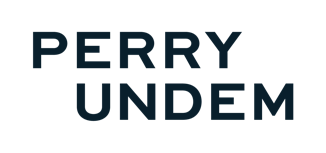 Georgia Survey of Black Women VotersFor In Our Own Voice: National Black Women's Reproductive Justice Agenda18 minute questionnaireFielded May 6 through May 30, 2022N = 632 Black women registered votersMargin of sampling error: + 4.5 percentage pointsIntroduction This is a survey among Black women voters across the country, including in Georgia. The purpose is to understand our community's views, experiences, and what we want for the country. The survey is funded by a non-profit organization working to help Black communities. Your input is valuable to us. Thank you for taking this survey.Are you registered to vote at your current address, or not? Yes	100No  TERMINATE	-I’m not sure TERMINATE	-In November, there will be elections for US Congress, state, and local offices. Most people don't vote in midterm elections like these. How likely are you to vote in the November midterm elections this fall?
Almost certain to vote	68Probably vote	12Chances are 50-50	14Not likely to vote 	3Will not vote 	1I’m not sure	2DK / REF	0SPLIT A: For you personally, how important is voting in the 2022 midterm elections? 1 TO 7 SCALE  (N = 303)1 - Not at all important	32	13	34	75	96	127 - Extremely Important	62DK / REF	1	Would you say things in your state are:	Going in the right direction	49Off on the wrong track	50DK / REF	0Thinking about the upcoming elections for the US House of Representatives this November… if the elections were held today, would you vote for ROTATE the Democratic Party’s candidate or the Republican Party’s candidate?The Democratic Party’s candidate	81The Republican Party’s candidate	5Other	2No opinion	10Would not vote	1DK / REF	0Voting prioritiesThis fall there will be elections for US Congress, state, and local offices. How important is each of these issues to you personally when thinking about getting out to vote? RANDOMIZEChoose the top 5 issues that matter most to you when voting in elections?SHOW ALL ITEMS RATED AS EXTREMELY OR VERY IMPORTANT - IN SAME ORDER.Racism / racial justice	56Health care	47Voting rights	38Crime	35Police violence	34Economic issues like jobs and equal pay	32Human rights	31Housing	27Education	27Taxes	25COVID-19	25Abortion rights	24Criminal justice reform	20Climate / environment	13Childcare	12LGBTQ+ rights	7Immigration	5Transportation	4Foreign affairs	1
Here are positions some candidates will take in the November elections. How important would each of these issues be to you personally when thinking about getting out to vote? RANDOMIZEChoose the top 5 issues that matter most to you when voting in elections? SHOW ALL ITEMS RESPONDED RATED ABOVE AS EXTREMELY OR VERY IMP - IN SAME ORDERRaising the minimum wage to $15	46Lowering the cost of living and inflation	46Lowering taxes for the middle and lower class	31Canceling student debt	30Getting rid of recent restrictions that make it harder for people to vote	30Making sure our elections are free from political interference and manipulation	26Ensuring equal pay for equal work	24Expanding Medicaid coverage to more people	22Working to end Black maternal mortality	22Making sure schools teach children about American history, including the impact of slavery and racism	21Increasing access to mental health care	21Canceling medical debt	18Getting rid of recent bans on abortion	18Supporting COVID-19 vaccinations	17Creating equal access to resources and opportunities	15Increasing government assistance programs	15Increasing access to affordable childcare	13Increasing funding for local public schools	12Supporting paid family leave	11Improving neighborhood services, like trash, street cleaning, and parks	10Getting rid of recent bans and restrictions on transgender people	7Increasing access to affordable birth control	5Let's say you're deciding who to vote for in an election. Which of these would be most important in your decision? Choose 1 or 2. RANDOMIZEWhether a candidate cares about people of all races and ethnicities having equal access to resources and opportunities	54Whether a candidate supports big changes to our systems, like health care, education, banking, criminal justice, and safety net programs	35Whether a candidate cares about people getting their basic needs met	27Whether a candidate believes we should each have power and control over our own bodies and lives	22A candidate's party (Democrat or Republican)	21A candidate's position on one or two issues I care most about	15
How important is it that more Black women are elected and nominated to positions of power in our government?Extremely important	54Very important	25Somewhat important	17Not too important	2Not at all important	1DK / REF	1Here are two approaches to dealing with crime. Which comes closest to your view? ROTATE
We need to increase funding for police and get tougher on crime, like having stricter sentencing laws and not letting people out on cash bail.	22We need to fully fund things that are proven to create safe communities and improve people’s quality of life, like good schools, living wage jobs, and affordable housing	78DK / REF	0Here are some values and beliefs that are sometimes motivating to voters. Is there one of these that is most motivating when it comes to wanting to vote in the election this fall? Choose 1 or 2. RANDOMIZEEveryone should have equal access to the resources and opportunities to make our lives better	50We can achieve racial justice, where our systems treat people of all races and ethnicities fairly	44We all have a human right to control our bodies, sexuality, gender, work, and raise healthy families	29People should have power and freedom to control their own bodies, lives, and decisions	27We have enough resources to make sure everyone's basic needs are met	25Here are some other things that can be motivating to vote in elections. For you personally, how motivating is each of these to get out and vote in the fall elections?Of these, which might be most motivating for you personally to vote this fall? Choose 1 or 2.LIST ALL EXTREMELY OR VERY MOTIVATING ITEMS FROM PREVIOUS SERIES. Georgia is one of the few states that will decide whether the US Congress becomes Democratic or Republican. That means my vote will matter more than in most other states	33It's a chance to exercise my right to vote	23It's a way to show gratitude and respect for our ancestors who fought for the right to vote	19My family might be affected by the outcome of the elections	17It gives me a voice in the future	17If I could vote by mail or absentee	12If I had unbiased info that makes it easier to decide who to vote for	11It would set an example for my children or others in my family	10If I heard Michelle Obama talking about why I should vote	5If voting was something I did with a family member(s)	4I feel connected with other people when I vote	3If my church was involved in getting people to vote	3If someone helped me with transportation	2In the past two years, some states have passed new bans and restrictions. In your state, do you support or oppose: RANDOMIZEAs far as you know, have your state lawmakers done any of these things recently? Check any that apply. It's okay if you're not sure - just check not sure.Passing voting restrictions	34Banning schools from teaching about the impacts of slavery and racism	19Banning abortion	18Banning and restricting transgender people from sports and services	13My state lawmakers have not done any of these things recently	6I'm not sure	46Why do you think some state lawmakers are doing these things? Choose 1 or 2.White people want to hold onto their power	46Men want to hold onto their power	30They are guided by their values on these issues	29To keep people like me down	21These are things the majority of people want	13Other (Please specify)	3None of these	13Let's say you came across this info on social media site or in public.  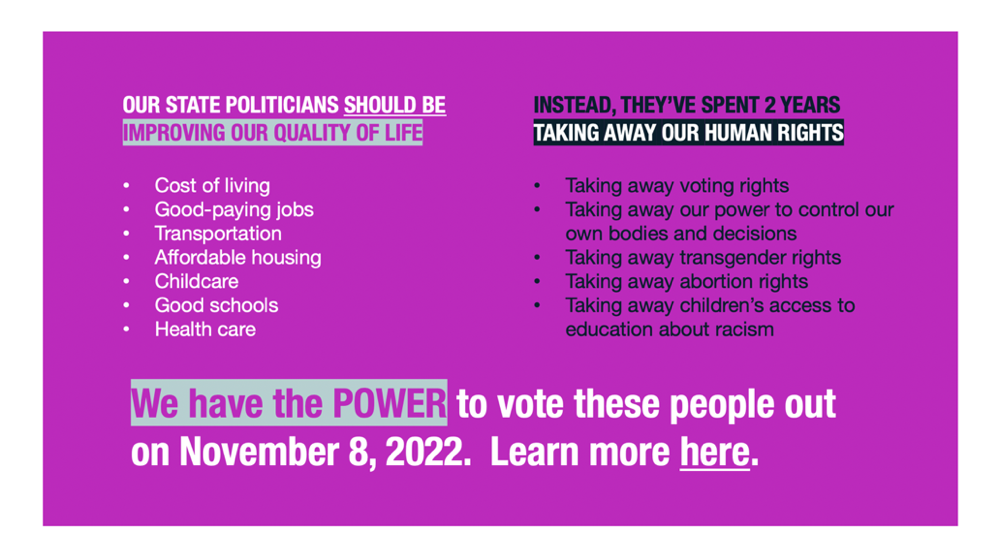 For you personally, how motivating is this info to get out and vote in the fall elections?Extremely motivating	49Very motivating	22Somewhat motivating	17Not too motivating	4Not at all motivating	3Doesn't apply	4DK / REF	0RANDOM SAMPLE OF N = 100 TOTAL: What stands out to you most in this? OPEN ENDCoding open-ended responsesLife
In the past year or so, has your cost of living (Cost of living is the amount of money you need to pay for things like housing, food, transportation, health care, and bills):
Gone up	83Gone down	5Stayed the same	11DK / REF	0Do you have enough money right now to pay all of your bills and basic needs, like food and housing?Yes	64No	36DK / REF	0
 Where have you most noticed the cost of living going up? Choose 1 or 2.
Food	67Gas	62Housing	27Bills like heating and cooling	15Household supplies	7Cars	4Childcare	3Public transit	2Clothes	2Which costs have affected your life most? Choose 1 or 2.
Food	58Gas	54Housing	24Bills like heating and cooling	19Household supplies	7Clothes	4Cars	4Public transit	2Childcare	2Does your family have generational wealth? This is money or assets that can be passed down by grandparents or parents. Parents might use their wealth to help a child with a down payment on a house or pay for college tuition. 
Yes, my family has generational wealth	20No, my family doesn't have generational wealth	79DK / REF	1Repro AttitudesOverall, do you think the decision of whether or not a person gets an abortion should be ROTATE: [regulated by law] or should be [left to the individual]? Should be regulated by law	14Should be left to the individual	86DK / REF	1Who should decide how far along in a pregnancy someone can obtain a legal abortion? Select any that apply. RANDOMIZEThe person and their doctor	57The woman / person involved	44The medical professional involved	31The medical profession	25State lawmakers	6Supreme Court	4Congress	3ROTATE 65/66Some lawmakers have tried to ban abortion at six weeks. Which comes closer to your view: ROTATEI want my state lawmakers to ban abortion at six weeks	15I want my state lawmakers to stay out of this issue	83DK / REF	2Some state lawmakers have tried to ban abortion at 15 weeks. Which comes closer to your view: ROTATEI want my state lawmakers to ban abortion at 15 weeks	19I want my state lawmakers to stay out of this issue	80DK / REF	2Are you more likely to vote for a candidate for state legislature who: ROTATE FIRST TWOSupports access to abortion	51Is against access to abortion	19Doesn’t make a difference in my vote	28DK / REF	2If your state lawmakers tried to ban abortion in your state, would that make you feel: ROTATE FIRST TWOMore likely to vote in the elections this fall	51Less likely to vote in the elections this fall	15It wouldn't make a difference to me	33DK / REF	1In 1973, the Supreme Court’s Roe v. Wade decision established a woman’s constitutional right to have an abortion. Would you like to see the Supreme Court overturn its Roe v. Wade decision, or not? Yes, overturn Roe v. Wade	21No, do not overturn Roe v. Wade	77DK / REF	2In the past few weeks, how much have you heard about the Supreme Court wanting to overturn its Roe v. Wade decision?A lot	41Some	29Not much 	13Not at all	16DK / REF	1IF A LOT OR SOME: Did hearing about this make you feel… Select any that apply. RANDOMIZE UP TO NO FEELINGS (N = 457)
Outraged	41Angry	38Shocked	37Sad	34Unsafe	19Scared	18Motivated	13Hopeful	9Listened to	8Happy	7Relieved	6None of these	16The Supreme Court is about to overturn Roe v. Wade. This ruling will take away people's right to access abortion. It will also allow states to ban abortion. Does this make you feel: ROTATE FIRST TWOMuch more likely to vote in the elections this fall	48Somewhat more likely to vote in the elections this fall	13Somewhat less likely to vote in the elections this fall	6Much less likely to vote in the elections this fall	7It doesn’t make a difference to me	26DK / REF	1
This year, the US Congress tried to pass a law to strengthen voting rights for all American citizens. It didn't pass because every Republican Senator voted against it. If strengthening voter protections were an issue in the 2022 election, would that make you feel: ROTATE FIRST TWOMore likely to vote in the elections this fall	72Less likely to vote in the elections this fall	7It wouldn’t make a difference to me	21DK / REF	1For you personally, how important is voting in this next election? 1 TO 7 SCALE 1 - Not at all important	22	23	34	95	86	147 - Extremely important	61DK / REF	1How often do you attend religious services?More than once a week	12About once a week	26At least once a month	12A few times a year	16Less often than that	15Never	18DK / REF	1Demographics GenderWoman	100Man	-		AgeAges 18 to 29	20Ages 30 to 44	26Ages 45 to 59	27Ages 60+	27	Please choose one or more race(s) that you consider yourself to be. Your answer will help represent the entire U.S. population and will be kept confidential. Black	100Hispanic	12+ races, non-Hispanic	2White	0Other	0EducationHigh school or less	33Some college	38Bachelor’s degree or higher	29	Party IDDemocrat	73Independent	17Republican	4Something else	5Metro statusMetro	89Non-metro	10Extrmly imp.Very imp.Smwt imp.Not too imp.Not at all imp.DK / REFEconomic issues like jobs and equal pay 62279110COVID-19512714360Racism / racial justice72197110Health care67256010Abortion rights512714440Childcare443017440Education57309120Climate / environment413418430Voting rights67208221LGBTQ+ rights27252412121Human rights65267110Crime66247111Taxes523114210Immigration332927740Criminal justice reform543211211Housing553110210Police violence65239211Transportation343524520Foreign affairs293126951Extr. imp.Very imp.Smwtimp.Not tooNot at all DK / REFGetting rid of recent bans on abortion472319641Getting rid of recent bans and restrictions on transgender people28252412101Getting rid of recent restrictions that make it harder for people to vote642111220Making sure schools teach children about American history, including the impact of slavery and racism592512211Increasing access to affordable birth control412921530Lowering the cost of living and inflation65258201Raising the minimum wage to $15582610330Supporting COVID-19 vaccinations3926178101Expanding Medicaid coverage to more people552714220Working to end Black maternal mortality 572414420Ensuring equal pay for equal work612610110Supporting paid family leave443119420Increasing access to affordable childcare463216331Increasing funding for local public schools483116410Increasing access to mental health care582811210Canceling student debt 482619420Canceling medical debt482620330Lowering taxes for the middle and lower class592711200Increasing government assistance programs383220640Improving neighborhood services, like trash, street cleaning, and parks413418511Making sure our elections are free from political interference and manipulation662010210Creating equal access to resources and opportunities543111211Extre-melyVerySmwtNot tooNot at allN/ADK / REFIt's a chance to exercise my right to vote5819143231It's a way to show gratitude and respect for our ancestors who fought for the right to vote5421135331It would set an example for my children or others in my family 4226183361My family might be affected by the outcome of the elections4822155271If I had unbiased info that makes it easier to decide who to vote for3330186391I feel connected with other people when I vote252422118101If voting was something I did with a family member(s)27232297101It gives me a voice in the future5222174231If my church was involved in getting people to vote242019108181If someone helped me with transportation221718109241If I could vote by mail or absentee37212174101If I heard Michelle Obama talking about why I should vote31212188111Georgia is one of the few states that will decide whether the US Congress becomes Democratic or Republican. That means my vote will matter more than in most other states.5619143350SupportOpposeDK / REFBanning abortion21772Making it harder for some citizens to vote10891Banning schools from teaching about American history, including the impacts of slavery and racism13861Banning transgender kids from school sports35623Banning parents from getting gender-affirming health care for a transgender child28702